KRĄG TEMATYCZNY: MOI RODZICE25.05.2020r.-Poniedziałek Temat: „Moja mamusia”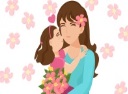 -Przeczytaj rodzicu wiersz. Dwie literki M, dwie literki A                                                                                                       każde dziecko od małego te literki zna.                                                                                                          Na przemian powtarzają się                                                                                                                dwie literki – każda po dwie.M – A – M – A – kto to słowo zna?                                                                                 M – A – M – A – kto odpowiedź da?                                                                                                 Tak to MAMA, moja MAMA!                                                                                               Osobista, Ukochana! MAMA! – To brzmi niesłychanie!                                                                                                Pierwsze słowo wypowiadane.                                                                                                     Słowo proste, bardzo ważne.                                                                                                        Zna je myślę, dziecko każde.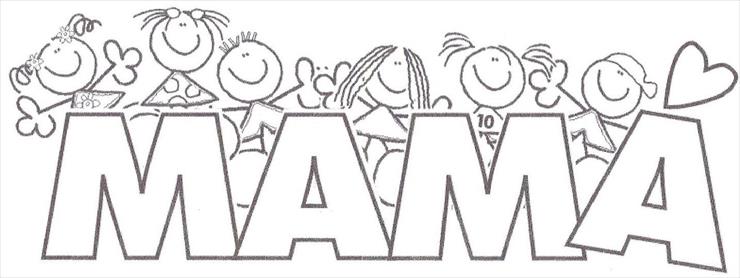 -Wysłuchaj piosenki pt. „Jesteś mamo skarbem mym” - Śpiewające Brzdące https://www.youtube.com/watch?v=RvHfN-4Va4g(link  podświetlamy i otwieramy hiperłącze  prawym przyciskiem myszki).                                                                                                                 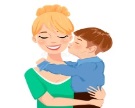 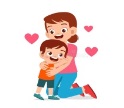 -Ćwiczenia gimnastyczne.    1. Marsz po okręgu koła za rodzicem.
2. Mama i dzieci - zabawa orientacyjno - porządkowa.
W dowolnych miejscach w pokoju  dzieci naśladują zabawy (robienie piaskowych bab, skoki na skakance, podrzucanie piłką). Na hasło "do mamy" gromadzą się przed mamą.
3. Pomagam mamie - ćwiczenie dużych grup mięśniowych.
Dzieci poruszają się po pokoju przeskakując z nogi na nogę. Na hasło "pomagamy mamie" zatrzymują się i naśladują: wieszanie prania, trzepanie dywanów, odkurzanie.
4. Kotki - zabawa z elementem czworakowania.
Dzieci "kotki", na czworakach, przemieszczają się w pokoju, "gonią myszy". Na hasło "zmęczone koty" przechodzą do leżenia, zwijają się "w kłębuszki".
5. Bezludna wyspa - ćwiczenie tułowia.
W dowolnych miejscach rozłożone małe krążki. Dzieci zajmują w nich miejsca "bezludne wyspy", spoglądają raz w lewo, raz w prawo, wykonując skręt tułowia "wypatrują statku".
6. Wysepki - zabawa z elementem równowagi.
Z folii samoprzylepnej rodzic wycina kółka i przykleja je w niewielkich odległościach "kamienie wystające z rzeki". Dzieci przechodzą na drugi brzeg po kamieniach. Starają się nie stanąć poza kółkiem.
7. Zabawa z elementem wyskoku.
Marsz w kole. Na określony sygnał dzieci zwracają się twarzą do koła wykonując wyskok w górę.
8. Marsz uspokajający.  -„Moja rodzina”-wydrukuj puzzle, rozetnij i ułóż.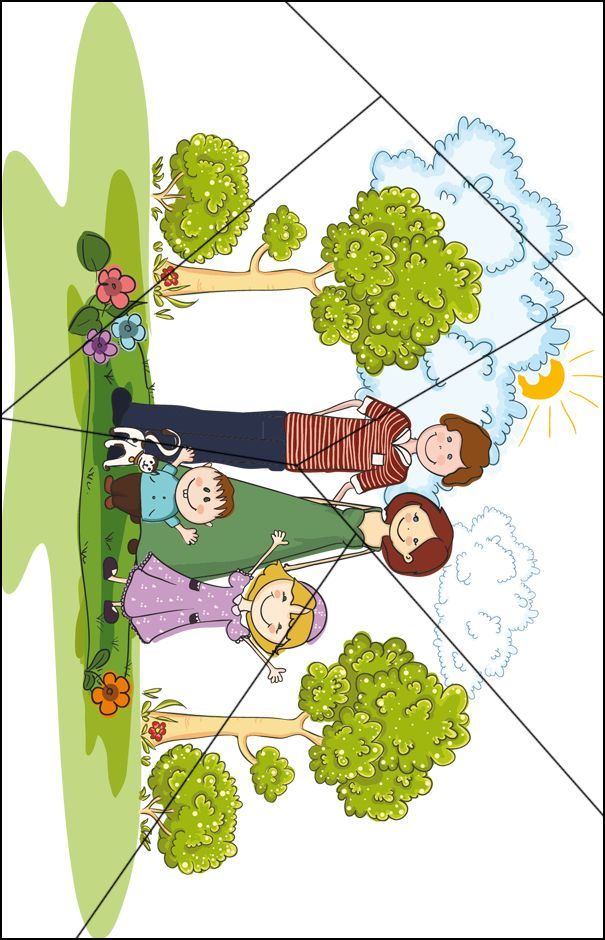 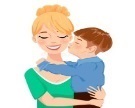 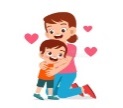 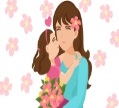 Uwaga ! Karty pracy do wyboru-Karta pracy, cz. 4, s. 50. Nauka rymowanki z pomocą nauczyciela. Czytanie wypowiedzenia umieszczonego na górze ramki i wyrazu na dole. Pisanie swojego imienia po wyrazie ja. Rysowanie po śladach serduszek. Rysowanie portretów – mamy i taty.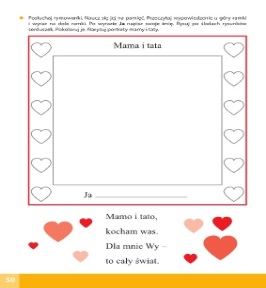 -Karta pracy Czytam, piszę, liczę, s. 90. Nauka rymowanki fragmentami, metodą ze słuchu. Rozmowa na temat rymowanki. Czyje święto się zbliża? Co mają dzieci dla mamusi według słów rymowanki? Układanie z liter przygotowanych przez nauczyciela tekstu: Dla mojej mamusi; przyklejanie go pod rymowanką. 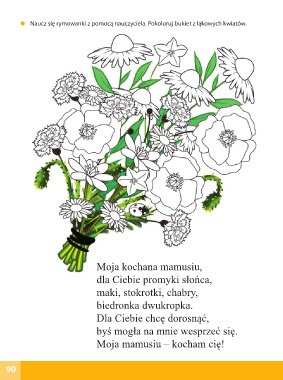 -Jaka jest mamusia ?-przeczytaj sam lub z pomocą rodziców.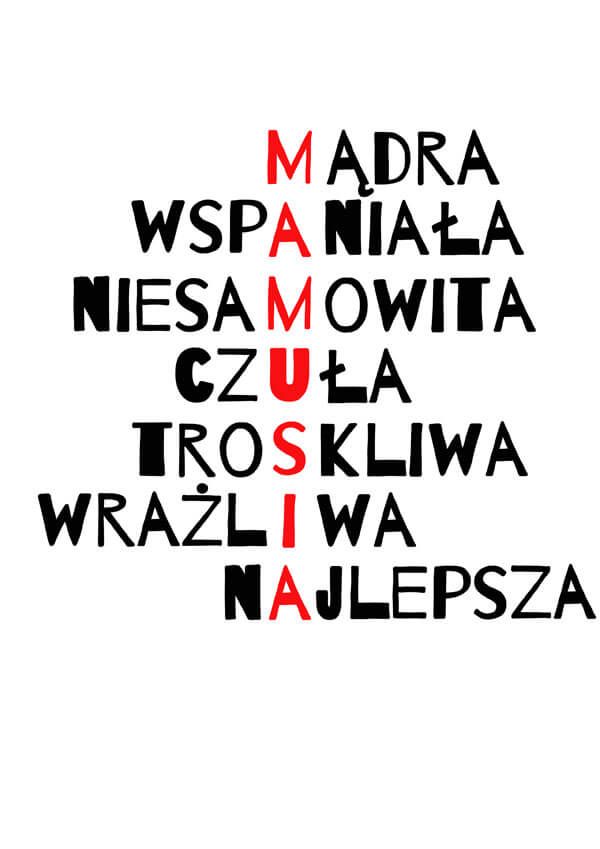 